King Henry VIIIEarly Life 
Prince Henry was born on June 28th in Greenwich Palace. His parents were Henry VII the King of England and Elizabeth York the Queen of England. Henry had an older brother, Arthur, and two sisters, Mary and Margaret. 

Unlike his sickly older brother Arthur, Henry was a healthy and athletic boy. He loved to play sports and ride horses. However, it was Arthur who, as the oldest son, was being raised to be king. Henry was being raised to enter the church. He received an excellent education and learned how to speak Latin, French, Spanish, and Greek. 

When Henry was ten years old, his life was dramatically changed. His older brother Arthur died and Henry was named the crown prince. He would be the next king of England. 

Becoming King 
In 1509, when Henry was seventeen years old, his father Henry VII died. Henry decided at that point to marry his brother's former wife, Catherine of Aragon, the Princess of Spain. They were quickly married and then were crowned king and queen of England.DIRECTIONS: Read the article. Then answer the questions below. Use complete sentences.  As a child, was Henry being raised to become king? Why or why not? What happened that allowed Henry to become king?How many wives did Henry marry, in total, throughout his life? Who was Catherine of Aragon married to before she married Henry?  Why was young Henry considered to be a Renaissance Man? Give a quote from the text to support your answer. _________________________________________________________________________________________________________________________________________________________________________________________________________________________________________________________________________________________________________________________________________________________________________________________________________________________________________________________________________________________________________________________________________________________________________________________________________________________________What did King Henry always want from his wives? Did he get what he wanted? Give evidence from the text to support your answer. _________________________________________________________________________________________________________________________________________________________________________________________________________________________________________________________________________________________________________________________________________________________________________________________________________________________________________________________________________________________________________________________________________________________________________________________________________________________________If YOU were a Catholic in England, would YOU have followed orders and joined the Church of England? Or would you have risked your life to stay with the religion you believed in? WHY? _____________________________________________________________________________________________________________________________________________________________________________________________________________________________________________________________________________________________________________________________________________________________________________________________________________________________________________________________________________________________________________________________________________________________________________________________________________________________________________________________________________________________________________________________________________________________________________________________________________________________________________________________________________________________________________________________________________________________________________________________________________________________________________________________________________________________________________________________________________________________________________________________________________________________________________________________________________________________________________________________________________________________________________________________________________________________________________________________________________________________________________________________________________________________________________________________________________________________________________________________________________________________________________________________________________________________________________What should history say about Henry the 8th? One view is that Henry the 8th was insane and crazed. The other view is that Henry was simply trying to protect his kingdom by providing it with a male heir.Fill in the chart below with evidence for both sides- You need at least 3 reasons for each sideWriting Prompt:Which opinion do you agree with? Write one paragraph describing which opinion of Henry the 8th you agree with. Use evidence from the chart above and the notes and video to help you. Make sure you include an introduction sentence, 3 supporting details, and a conclusion._____________________________________________________________________________________________________________________________________________________________________________________________________________________________________________________________________________________________________________________________________________________________________________________________________________________________________________________________________________________________________________________________________________________________________________________________________________________________________________________________________________________________________________________________________________________________________________________________________________________________________________________________________________________________________________________________________________________________________________________________________________________________________________________________________________________________________________________________________________________________________________________________________________________________________________________________________________________________________________________________________________________________________________________________________________________________________________________________________________________________________________________________________________________________________________________________________________________________________________________________________________________________________________________________________________________________________________A Renaissance Man 
Henry VIII is often described as a true Renaissance Man. He was athletic, good looking, intelligent, and educated. He was also an accomplished musician and both played instruments and wrote his own songs. He spoke many languages fluently and loved to read and study. Henry loved art and culture bringing many of the top artists, writers, and philosophers from mainland Europe to his court. 

Catherine of Aragon 
Since Catherine had been married to Henry's brother, he needed special permission to marry her from the pope called a "dispensation". This was because the Bible said that a man should not marry his brother's wife. 

Although Catherine became pregnant several times, she only had one healthy baby, the princess Mary. Henry became worried that he would never have a male heir to the throne. He asked the pope to annul the marriage based on the fact that they were never legitimately married. However, the pope refused. 

Anne Boleyn 
At the same time Henry was becoming increasingly frustrated with Catherine for not producing a male heir, he fell madly in love with one of her ladies in waiting, Anne Boleyn. Henry was determined to marry her and did so in secret in 1533. 

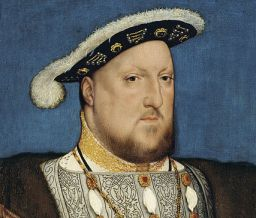 English Reformation 
In 1534, Henry decided to split from the Catholic Church. He declared himself the Supreme Head of the Church of England. He even passed a law called the Treasons Act that made it punishable by death to those who didn't accept Henry as the head of the church. He also annulled his marriage to Catherine. 

More Wives 
Henry was determined to have a male heir. When Anne Boleyn did not have a son, he had her executed. Then he married Jane Seymour. Jane finally gave Henry what he wanted and had a son named Edward. However, Jane died during childbirth. 

Henry married three more times including Anne of Cleves, Catherine Howard, and Catherine Parr. 

Death 
Henry suffered a leg wound in a jousting accident in 1536. As a result, he found it difficult to move about. He became extremely overweight and his skin was covered with painful infections called boils. He died at the age of 55 in 1547 and was succeeded by his son Edward who became King Edward VI. 
He was INSANE!He was a strong leader that wanted to provide for his kingdom